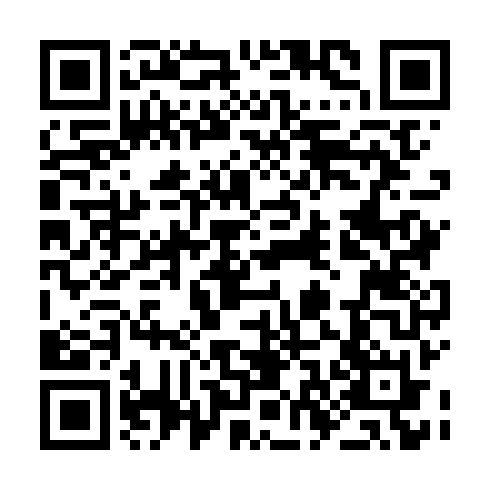 Ramadan times for Baibara Island, Papua New GuineaMon 11 Mar 2024 - Wed 10 Apr 2024High Latitude Method: NonePrayer Calculation Method: Muslim World LeagueAsar Calculation Method: ShafiPrayer times provided by https://www.salahtimes.comDateDayFajrSuhurSunriseDhuhrAsrIftarMaghribIsha11Mon4:554:556:0612:123:246:176:177:2312Tue4:554:556:0612:113:246:176:177:2313Wed4:564:566:0612:113:246:166:167:2214Thu4:564:566:0612:113:256:166:167:2215Fri4:564:566:0612:103:256:156:157:2116Sat4:564:566:0612:103:256:156:157:2017Sun4:564:566:0612:103:256:146:147:2018Mon4:564:566:0612:103:256:136:137:1919Tue4:564:566:0612:093:256:136:137:1920Wed4:564:566:0612:093:256:126:127:1821Thu4:564:566:0612:093:256:126:127:1722Fri4:564:566:0612:083:256:116:117:1723Sat4:564:566:0612:083:256:116:117:1624Sun4:564:566:0612:083:256:106:107:1625Mon4:564:566:0612:083:256:096:097:1526Tue4:564:566:0612:073:256:096:097:1527Wed4:564:566:0612:073:256:086:087:1428Thu4:564:566:0612:073:256:086:087:1329Fri4:564:566:0612:063:256:076:077:1330Sat4:564:566:0612:063:256:066:067:1231Sun4:564:566:0512:063:246:066:067:121Mon4:564:566:0512:053:246:056:057:112Tue4:564:566:0512:053:246:056:057:113Wed4:554:556:0512:053:246:046:047:104Thu4:554:556:0512:053:246:046:047:095Fri4:554:556:0512:043:246:036:037:096Sat4:554:556:0512:043:246:026:027:087Sun4:554:556:0512:043:246:026:027:088Mon4:554:556:0512:033:236:016:017:079Tue4:554:556:0512:033:236:016:017:0710Wed4:554:556:0512:033:236:006:007:06